Appendix 1a-1b: Nirmatrelvir flow chart showing cost estimations and bubble chart showing cost per kilogram over time throughout 2021 as reported by PanjivaAppendix 1a: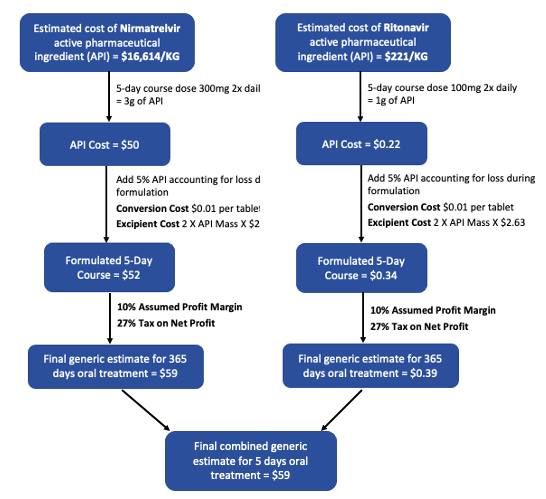 Appendix 1b: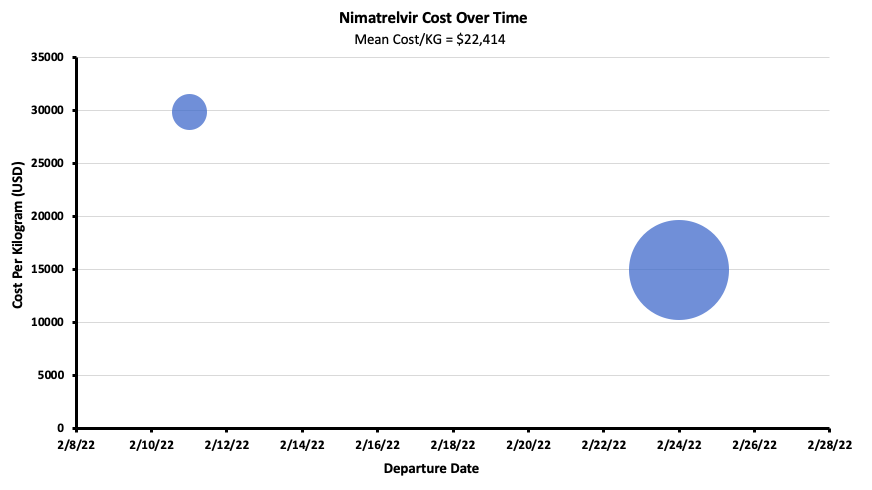 Appendix 2a: Baracitinib flow chart showing cost estimations 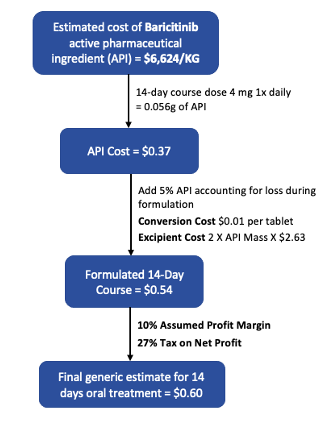 Appendix 3a-3b: Dexamethasone flow chart showing cost estimations and bubble chart showing cost per kilogram over time throughout 2021 as reported by PanjivaAppendix 3a: 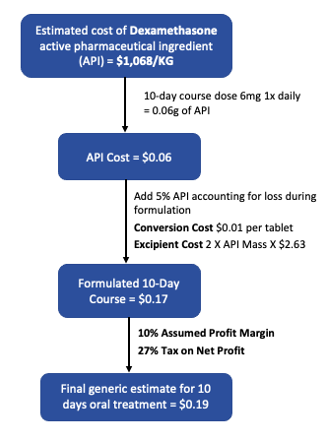 Appendix 3b: 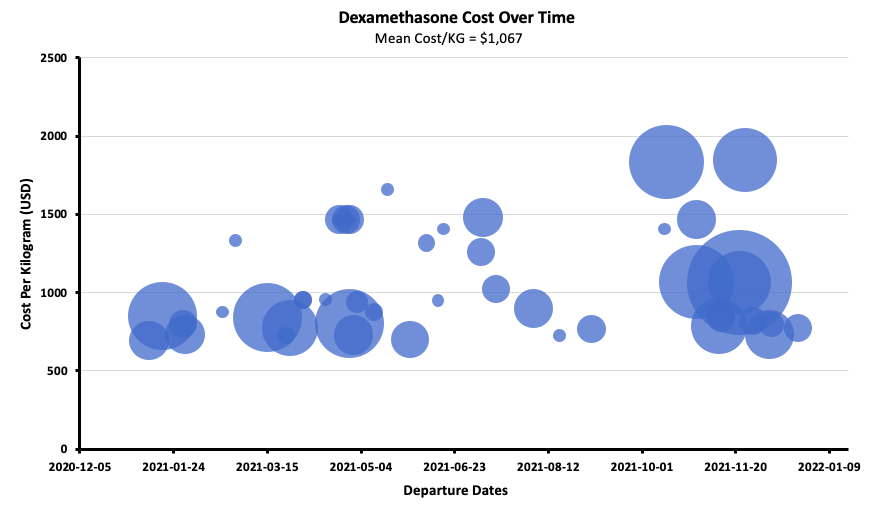 Appendix 4a-4d: TDF/FTC/DOL flow chart showing cost estimations and bubble charts showing cost per kilogram over time throughout 2021 as reported by PanjivaAppendix 4a: 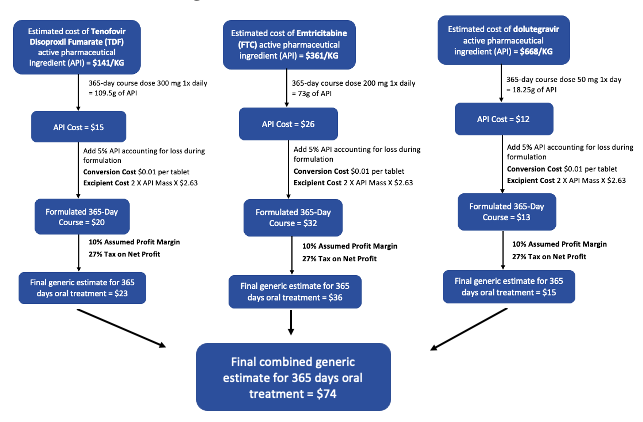 Appendix 4b: 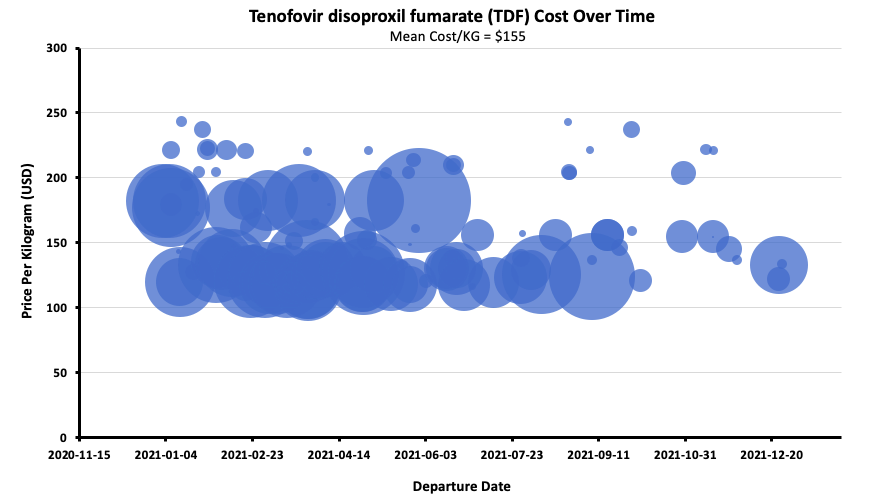 Appendix 4c: 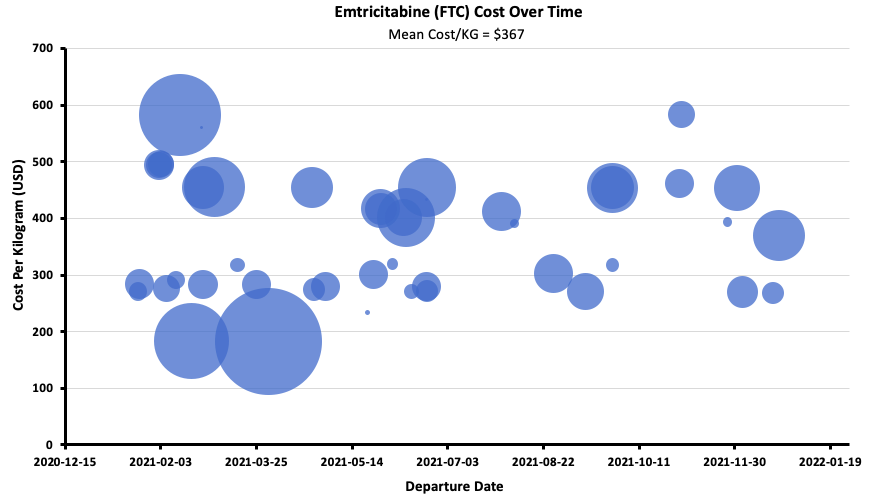 Appendix 4d: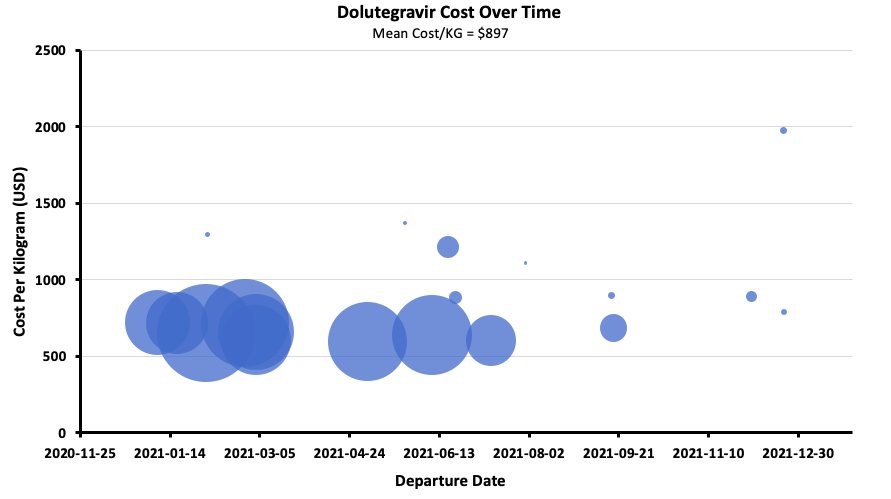 Appendix 5a-5b: TAF/FTC/DOL flow chart showing cost estimations and bubble charts showing TAF cost per kilogram over time throughout 2021 as reported by PanjivaAppendix 5a: 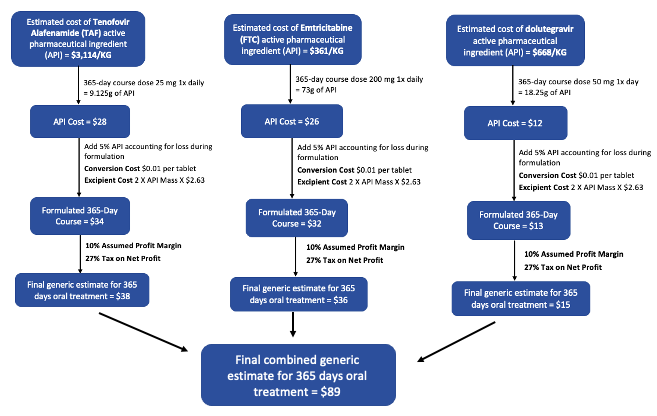 Appendix 5b: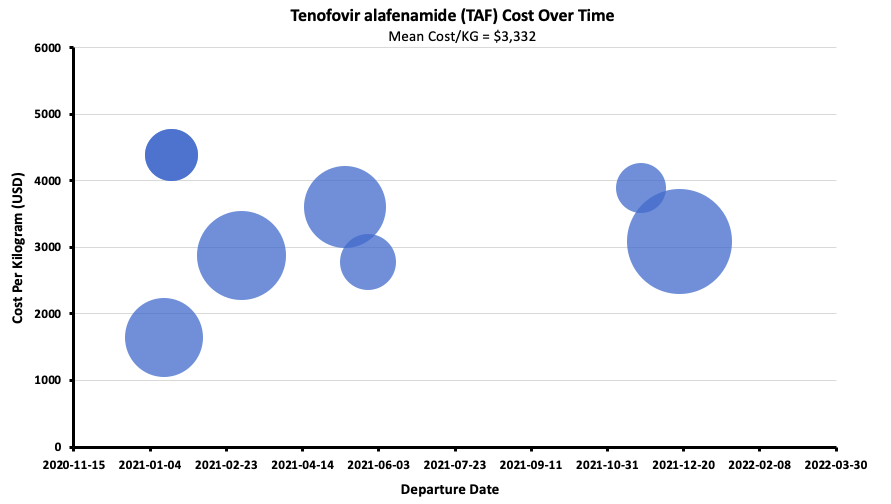 Appendix 6a: TDF/FTC flow chart showing cost estimations and bubble chart showing cost per kilogram over time throughout 2021 as reported by PanjivaAppendix 6a: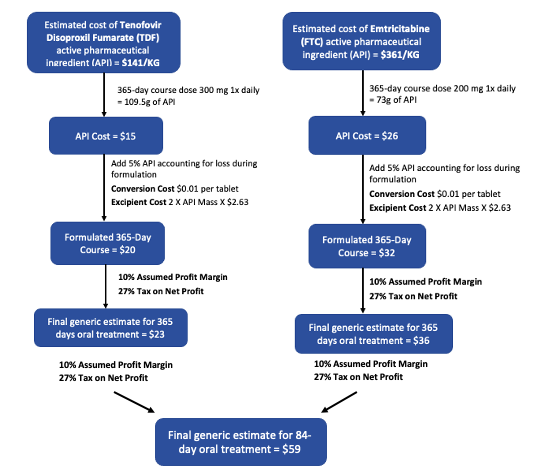 Appendix 7a-7c: Darunavir and Ritonavir flow chart showing cost estimations and bubble chart showing cost per kilogram over time throughout 2021 as reported by PanjivaAppendix 7a: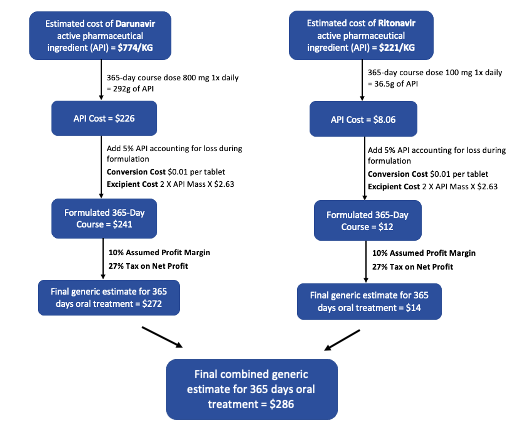 Appendix 7b: 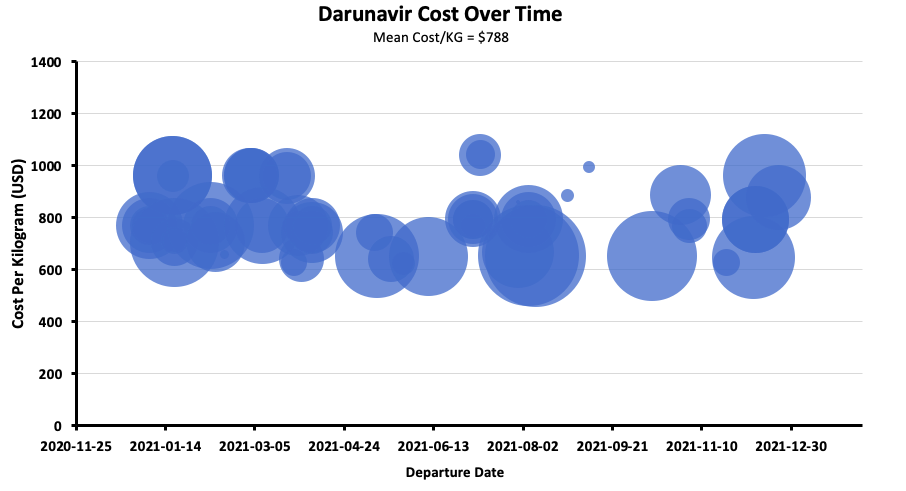 Appendix 7c: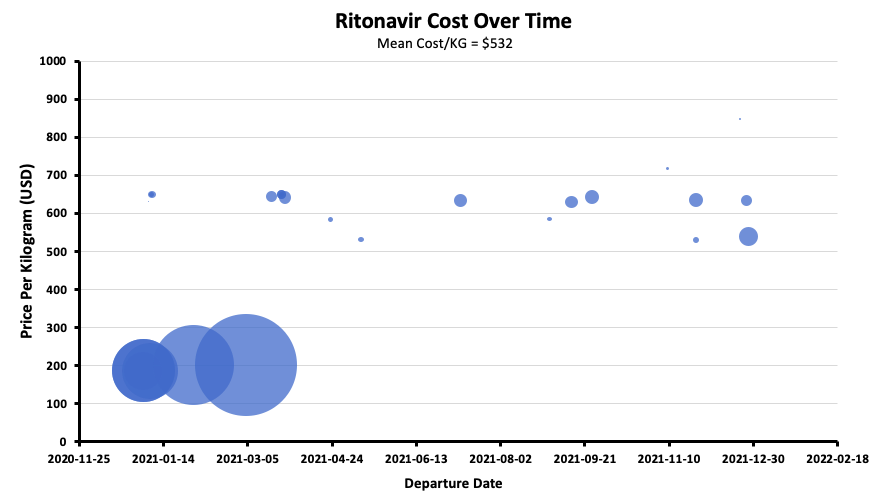 Appendix 8a-8b: Atazanavir and Darunavir flow chart showing cost estimations and Atazanavir bubble chart showing cost per kilogram over time throughout 2021 as reported by PanjivaAppendix 8a: 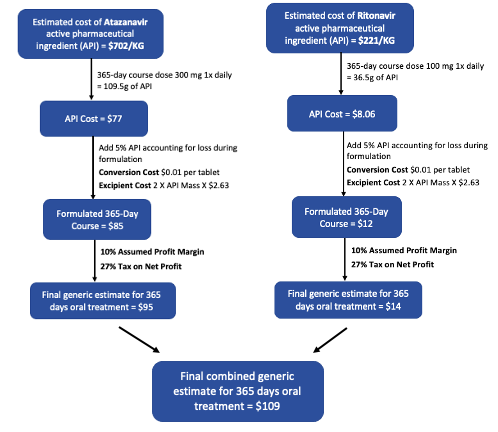 Appendix 8b: 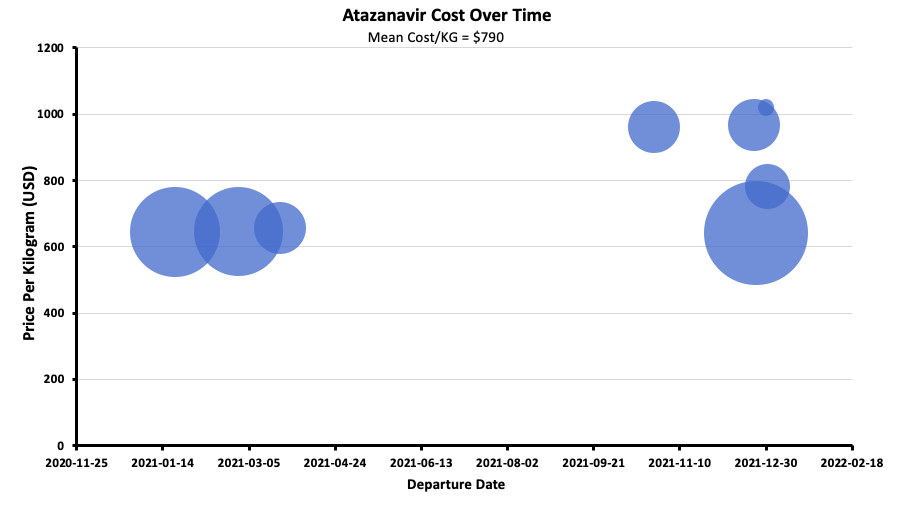 Appendix 9a-9b: SOF/DAC flow chart showing cost estimations and bubble charts showing SOF cost per kilogram over time throughout 2021 as reported by PanjivaAppendix 9a: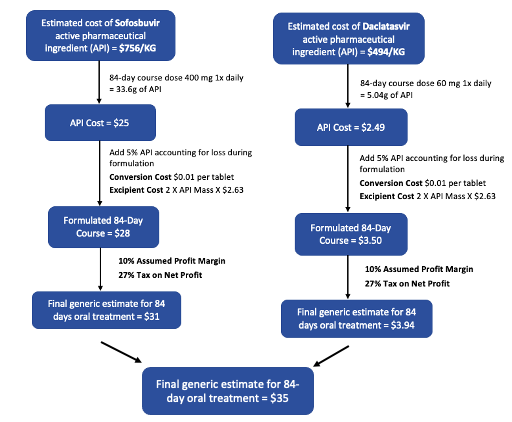 Appendix 9b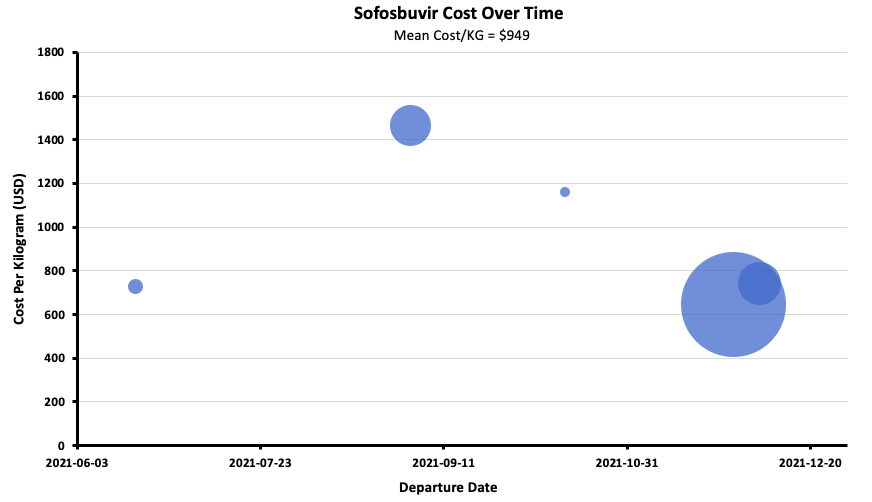 Appendix 10a-10b: SOF/VEL flow chart showing cost estimations and bubble charts showing VEL cost per kilogram over time throughout 2021 as reported by Panjiva Appendix 10a: 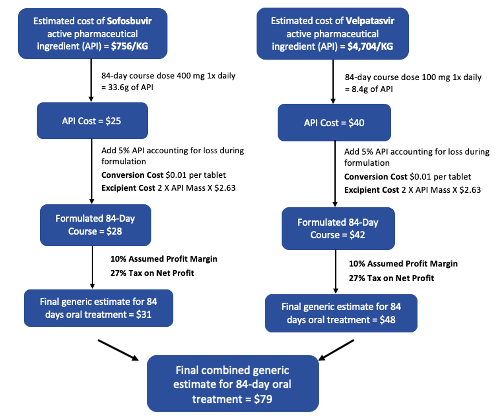 Appendix 10b: 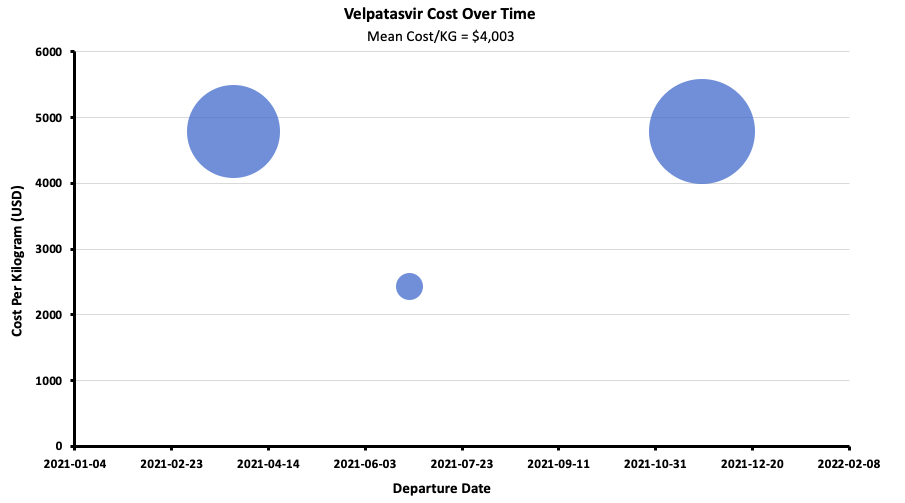 Supplementary Data:Appendix 1a-1b: Nirmatrelvir flow chart showing cost estimations and bubble chart showing cost per kilogram over time throughout 2021 as reported by PanjivaAppendix 2a: Baracitinib flow chart showing cost estimations Appendix 3a-3b: Dexamethasone flow chart showing cost estimations and bubble chart showing cost per kilogram over time throughout 2021 as reported by PanjivaAppendix 4a-4d: TDF/FTC/DOL flow chart showing cost estimations and bubble charts showing cost per kilogram over time throughout 2021 as reported by PanjivaAppendix 5a-5b: TAF/FTC/DOL flow chart showing cost estimations and bubble charts showing TAF cost per kilogram over time throughout 2021 as reported by PanjivaAppendix 6a: TDF/FTC flow chart showing cost estimations and bubble chart showing cost per kilogram over time throughout 2021 as reported by PanjivaAppendix 7a-7c: Darunavir and Ritonavir flow chart showing cost estimations and bubble chart showing cost per kilogram over time throughout 2021 as reported by PanjivaAppendix 8a-8b: Atazanavir and Darunavir flow chart showing cost estimations and Atazanavir bubble chart showing cost per kilogram over time throughout 2021 as reported by PanjivaAppendix 9a-9b: SOF/DAC flow chart showing cost estimations and bubble charts showing SOF cost per kilogram over time throughout 2021 as reported by PanjivaAppendix 10a-10b: SOF/VEL flow chart showing cost estimations and bubble charts showing VEL cost per kilogram over time throughout 2021 as reported by Panjiva Appendix 1 – List of drug pricing sources Bangladesh – https://medex.com.bd/brands/France – http://base-donnees-publique.medicaments.gouv.fr/India – https://www.1mg.com/drugs/Kenya – https://www.pharmafinder.co.keTurkey – https://ilacabak.com/United Kingdom – https://bnf.nice.org.uk/medicinal-forms/USA (Pharm) – https://www.drugs.com/price-guide/USA (Veterans) – https://www.vendorportal.ecms.va.gov/NAC/Pharma/Vietnam- https://drugbank.vn/thuoc/Appendix 2 – Drug pricing sources for molnupiravir USA -  https://www.openaccessgovernment.org/merck-covid-pill-2/121962/  Thailand -  https://www.bangkokpost.com/thailand/general/2212563/cabinet-approves-purchase-of-molnupiravir Bangladesh -  https://www.reuters.com/business/healthcare-pharmaceuticals/asian-firm-beximco-sell-generic-version-merck-covid-19-pill-2021-11-09/  Japan - https://www.japantimes.co.jp/news/2021/11/10/national/science-health/japan-covid-pill/Philippines - https://www.reuters.com/world/asia-pacific/philippines-receive-300000-courses-mercks-covid-19-pill-2021-10-27/ India - https://www.ndtv.com/india-news/game-changing-made-in-india-anti-covid-pills-could-be-cleared-for-use-in-days-2606341 